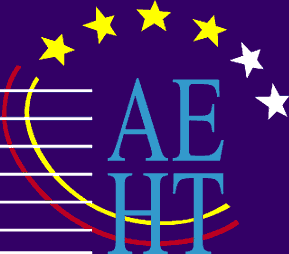 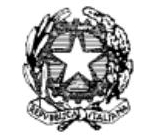 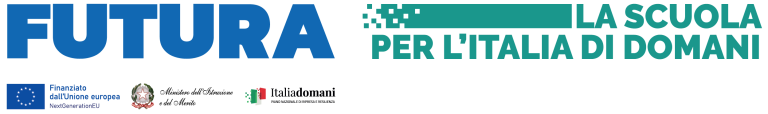 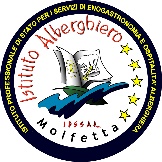 ISTITUTO PROFESSIONALE DI STATOPER I SERVIZI DI ENOGASTRONOMIA E OSPITALITA’ ALBERGHIERA -  ISTITUTO ALBERGHIERO  MOLFETTA  -Sede Centrale: Istituto Apicella - Corso Fornari, 1 ~ 70056 Molfetta ~ Tel. 080/3345078- Fax 080/3342308Sede succursale:  Via Giovinazzo - s.s. 16 località 1^ cala ~ 70056 Molfetta ~ Tel. 080/3341896- Fax 080/3351364C.F. 93249230728 ~ Cod. Istituto BARH04000D Codice Univoco UF3N40Sito web: www.alberghieromolfetta.it   e-mail BARH04000D@istruzione.it  - BARH04000D@pec.istruzione.it PATTO DI INTEGRITA’relativo aAVVISO PUBBLICO PER LA PRESENTAZIONE, DA PARTE DEGLI OPERATORI ECONOMICI, DELLA MANIFESTAZIONE DI INTERESSE AD ESSERE INVITATI ALLA RDO SU MEPA PER LA REALIZZAZIONE DI N. 34 (TRENTAQUATTRO) NUOVI AMBIENTI DI APPRENDIMENTO.traL’ ISTITUTO PROFESSIONALE DI STATO PER I SERVIZI DI ENOGASTRONOMIA E OSPITALITA’ ALBERGHIERACorso Fornari, 1 ~ 70056 Molfetta ~ Tel. 080/3345078- Fax 080/3342308Mail BARH04000D@istruzione.it/PEC BARH04000D@PEC.istruzione.Codice meccanografico BARH04000DResponsabile Unico del Procedimento: D.S. Antonio Natalicchioe …………………..…………………………………………. (di seguito denominata Ditta),sede legale in ………………………….., via ………………………………………….……n…….codice fiscale/P.IVA ……………………….………., rappresentata da ……………………………..……………………………….... in qualità di ………..……………………………………………..Il presente documento deve essere obbligatoriamente sottoscritto e presentato insieme all’offerta da ciascun partecipante alla gara in oggetto. La mancata consegna del presente documento debitamente sottoscritto comporterà l’esclusione automatica dalla gara.VISTO- La legge 6 novembre 2012 n. 190, art. 1, comma 17 recante “Disposizioni per la prevenzione e la repressione della corruzione e dell'illegalità nella pubblica amministrazione”;- il Piano Nazionale Anticorruzione (P.N.A.) approvato con delibera n. 72/2013 poi aggiornato con determinazione ANAC 28 ottobre 2015, n. 12 e con delibera ANAC 3 agosto 2016 n. 831;- il Piano Triennale di Prevenzione della Corruzione (P.T.P.C) 2013-2016 del Ministero dell’istruzione, dell’università e della ricerca, adottato con decreto ministeriale n. 62 del 31 gennaio 2014;- il Piano Triennale di Prevenzione della Corruzione (P.T.P.C) 2015-2017 del Ministero dell’istruzione, dell’università e della ricerca, adottato con decreto ministeriale n. 48 del 02 febbraio 2015;- il Piano Triennale di Prevenzione della Corruzione (P.T.P.C) 2016-2018 del Ministero dell’istruzione, dell’università e della ricerca, adottato con decreto ministeriale 29 gennaio 2016 n. 37- il Piano Triennale di prevenzione della corruzione e della trasparenza (P.T.P.C) 2017-2019 del Ministero dell’istruzione, dell’università e della ricerca, adottato con decreto ministeriale   del 31 gennaio 2017 n. 46;- il Piano Triennale di prevenzione della corruzione e della trasparenza (P.T.P.C) 2018-2020 del Ministero dell’istruzione, dell’università e della ricerca, adottato con decreto ministeriale 31 gennaio 2018 n. 72;- il Piano Triennale di prevenzione della corruzione e della trasparenza (P.T.P.C) 2019-2021 del Ministero dell’istruzione, dell’università e della ricerca, adottato con decreto ministeriale …………………….;- il decreto del Presidente della Repubblica 16 aprile 2013, n. 62 con il quale è stato emanato il “Regolamento recante il codice di comportamento dei dipendenti pubblici”;- decreto del Ministro dell’istruzione, dell’università e della ricerca n. 525 del 30 giugno 2014, concernente il regolamento recante il “Codice di comportamento dei dipendenti pubblici del Ministero dell’istruzione, dell’università e della ricerca”;SI CONVIENE QUANTO SEGUEArticolo 1Il presente Patto d’integrità stabilisce la formale obbligazione della Ditta che, ai fini della partecipazione alla gara in oggetto, si impegna: a conformare i propri comportamenti ai principi di lealtà, trasparenza e correttezza, a non offrire, accettare o richiedere somme di denaro o qualsiasi altra ricompensa, vantaggio o beneficio, sia direttamente che indirettamente tramite intermediari, al fine dell’assegnazione del contratto e/o al fine di distorcerne la relativa corretta esecuzione;a segnalare alla stazione appaltante qualsiasi tentativo di turbativa, irregolarità o distorsione nelle fasi di svolgimento della gara e/o durante l’esecuzione dei contratti, da parte di ogni interessato o addetto o di chiunque possa influenzare le decisioni relative alla gara in oggetto;ad assicurare di non trovarsi in situazioni di controllo o di collegamento (formale e/o sostanziale) con altri concorrenti e che non si è accordata e non si accorderà con altri partecipanti alla gara;ad informare puntualmente tutto il personale, di cui si avvale, del presente Patto di integrità e degli obblighi in esso contenuti;a vigilare affinché gli impegni sopra indicati siano osservati da tutti i collaboratori e dipendenti nell’esercizio dei compiti loro assegnati;a denunciare alla Pubblica Autorità competente ogni irregolarità o distorsione di cui sia venuta a conoscenza per quanto attiene l’attività di cui all’oggetto della gara in causa.Articolo 2La ditta, sin d’ora, accetta che nel caso di mancato rispetto degli impegni anticorruzione assunti con il presente Patto di integrità, comunque accertato dall’Amministrazione, potranno essere applicate le seguenti sanzioni:esclusione del concorrente dalla gara;escussione della cauzione di validità dell’offerta;risoluzione del contratto;escussione della cauzione di buona esecuzione del contratto;esclusione del concorrente dalle gare indette dalla stazione appaltante per 5 anni.Articolo 3Il contenuto del Patto di integrità e le relative sanzioni applicabili resteranno in vigore sino alla completa esecuzione del contratto. Il presente Patto dovrà essere richiamato dal contratto quale allegato allo stesso onde formarne parte integrante, sostanziale e pattizia.Articolo 4Il presente Patto deve essere obbligatoriamente sottoscritto in calce ed in ogni sua pagina, dal legale rappresentante della ditta partecipante ovvero, in caso di consorzi o raggruppamenti temporanei di imprese, dal rappresentante degli stessi e deve essere presentato unitamente all'offerta. La mancata consegna di tale Patto debitamente sottoscritto comporterà l'esclusione dalla gara.Articolo 5Ogni controversia relativa all’interpretazione ed esecuzione del Patto d’integrità fra la stazione appaltante ed i concorrenti e tra gli stessi concorrenti sarà risolta dall’Autorità Giudiziaria competente.Luogo e data ………………….										Per la ditta:								______________________________									(il legale rappresentante)PIANO NAZIONALE DI RIPRESA E RESILIENZA MISSIONE 4: ISTRUZIONE E RICERCAComponente 1 – Potenziamento dell’offerta dei servizi di istruzione: dagli asili nido alle Università, Investimento 3.2: Scuola 4.0: scuole innovative, cablaggio, nuovi ambienti di apprendimento e laboratori  - Azione 1 - Next generation classroom – Ambienti di apprendimento innovativi, finanziato dall’Unione europea – Next Generation EU.Progetto: Ambienti didattici per la generazione Z.Codice Progetto: M4C1I3.2-2022-961-P-19294.CUP –  D54D22009250006	CIG - A008CF3175